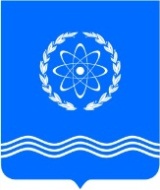 ОБНИНСКОЕ ГОРОДСКОЕ СОБРАНИЕГОРОДСКОГО ОКРУГА «ГОРОД ОБНИНСК»Р Е Ш Е Н И Е №_____проектг. Обнинск                            	                             «__» ___  2017 годаО внесении изменений и дополнений  в Устав муниципального образования  «Город Обнинск», утвержденный решением городского Собрания  от 04.07.2006  № 01-24 В соответствии с Федеральным законом «Об общих принципах организации местного самоуправления в Российской Федерации» № 131-ФЗ от 06.10.2003,  статьей 10 Федерального закона «Об основах государственного регулирования торговой деятельности в Российской Федерации» № 381-ФЗ от 28.12.2009  Обнинское городское СобраниеРЕШИЛО:Внести в Устав муниципального образования «Город Обнинск», утвержденный решением городского Собрания  от 04.07.2006 № 01-24,  следующие изменения и дополнения: В подпункте 12) пункта 1 статьи 8 слова «организация отдыха детей в каникулярное время» заменить словами «осуществление в пределах своих полномочий мероприятий по обеспечению организации отдыха детей в каникулярное время, включая мероприятия по обеспечению безопасности их жизни и здоровья»;Подпункт 1) пункта 3 статьи 20 изложить в редакции: «проект Устава города, а также проект решения городского Собрания о внесении изменений и дополнений в данный Устав, кроме случаев, когда в Устав города вносятся изменения в форме точного воспроизведения положений Конституции Российской Федерации, федеральных законов, конституции (устава) или законов Калужской области в целях приведения данного Устава в соответствие с этими нормативными правовыми актами;»;Из пункта 2 статьи 23 слова «с правом решающего голоса» исключить;Подпункт 1) пункта 6 статьи 26 изложить в редакции: «1) заниматься предпринимательской деятельностью лично или через доверенных лиц, участвовать в управлении коммерческой организацией или в управлении некоммерческой организацией (за исключением участия в управлении совета муниципальных образований субъекта Российской Федерации, иных объединений муниципальных образований, политической партией, участия в съезде (конференции) или общем собрании иной общественной организации, жилищного, жилищно-строительного, гаражного кооперативов, садоводческого, огороднического, дачного потребительских кооперативов, товарищества собственников недвижимости), кроме случаев, предусмотренных федеральными законами, и случаев, если участие в управлении организацией осуществляется в соответствии с законодательством Российской Федерации от имени органа местного самоуправления;»;После второго абзаца пункта 2 статьи 32 дополнить абзац в редакции: «Администрацией города разрабатывается и утверждается схема размещения нестационарных торговых объектов, в порядке, установленном уполномоченным органом исполнительной власти Калужской области.»;В пункте 1 статьи 34 слова «Глава Администрации города обязан соблюдать ограничения, установленные законодательством Российской Федерации» заменить словами «Глава Администрации города должен соблюдать ограничения, запреты, исполнять обязанности, которые установлены Федеральным законом от 25 декабря 2008 года N 273-ФЗ «О противодействии коррупции», Федеральным законом от 3 декабря 2012 года N 230-ФЗ «О контроле за соответствием расходов лиц, замещающих государственные должности, и иных лиц их доходам», Федеральным законом от 7 мая 2013 года N 79-ФЗ «О запрете отдельным категориям лиц открывать и иметь счета (вклады), хранить наличные денежные средства и ценности в иностранных банках, расположенных за пределами территории Российской Федерации, владеть и (или) пользоваться иностранными финансовыми инструментами»;Статью 62 дополнить абзацем в следующей редакции: «В случае обращения Губернатора Калужской области с заявлением о досрочном прекращении полномочий депутата городского Собрания днем появления основания для досрочного прекращения полномочий является день поступления в городское Собрание данного заявления.»;В статье 63 слова «В случае досрочного прекращения полномочий Главы городского самоуправления его полномочия временно исполняет заместитель председателя городского Собрания.» заменить словами «В случае досрочного прекращения полномочий Главы городского самоуправления либо применения к нему по решению суда мер процессуального принуждения в виде заключения под стражу или временного отстранения от должности его полномочия временно исполняет заместитель Председателя городского Собрания.»;Подпункт 4) пункта 2 статьи 63.1 изложить в редакции: «несоблюдение ограничений, запретов, неисполнение обязанностей, которые установлены Федеральным законом от 25 декабря 2008 года N 273-ФЗ «О противодействии коррупции», Федеральным законом от 3 декабря 2012 года N 230-ФЗ «О контроле за соответствием расходов лиц, замещающих государственные должности, и иных лиц их доходам», Федеральным законом от 7 мая 2013 года N 79-ФЗ «О запрете отдельным категориям лиц открывать и иметь счета (вклады), хранить наличные денежные средства и ценности в иностранных банках, расположенных за пределами территории Российской Федерации, владеть и (или) пользоваться иностранными финансовыми инструментами;»; В статье 64 слова «При досрочном прекращении полномочий Главы Администрации города, до назначения Главы Администрации города по конкурсу, деятельностью Администрации города руководит назначенный городским Собранием исполняющий обязанности Главы Администрации города»  заменить словами «В   случае   досрочного  прекращения  полномочий  главы  Администрации города либо применения к нему по решению суда мер процессуального принуждения  в  виде  заключения под стражу или временного отстранения от должности  его  полномочия  временно  исполняет уполномоченный муниципальный служащий, назначаемый решением городского Собрания.»;Статью 65 изложить в редакции: «Статья 65. Порядок принятия Устава города, внесения в него изменений и дополненийУстав города является основным правовым документом, регламентирующим деятельность городского сообщества и избираемых им органов местного самоуправления.Устав города принимается решением городского Собрания.Проект Устава города, проект решения городского Собрания о внесении изменений и дополнений в Устав города не позднее чем за 30 дней до дня их рассмотрения подлежат официальному опубликованию (обнародованию) с одновременным опубликованием (обнародованием) установленного городским Собранием  порядка учета предложений граждан по проекту Устава, проекту указанного решения, а также порядка участия граждан в его обсуждении.Не требуется официальное опубликование (обнародование) порядка учета предложений по проекту решения городского Собрания о внесении изменений и дополнений в Устав города, а также порядка участия граждан в его обсуждении в случае, когда в Устав города вносятся изменения в форме точного воспроизведения положений Конституции Российской Федерации, федеральных законов, конституции (устава) или законов Калужской области в целях приведения данного Устава в соответствие с этими нормативными правовыми актами.Устав города, решение городского Собрания о внесении изменений и дополнений в Устав города подлежат официальному опубликованию (обнародованию) после их государственной регистрации и вступают в силу после их официального опубликования (обнародования). Глава городского самоуправления обязан опубликовать (обнародовать) зарегистрированные Устав города, решение городского Собрания о внесении изменений и дополнений в Устав города в течение семи дней со дня его поступления из территориального органа уполномоченного федерального органа исполнительной власти в сфере регистрации уставов муниципальных образований.»;Решение городского Собрания № 01-28 от 28.03.2017 «О внесении изменений и дополнений в Устав муниципального образования «Город Обнинск», утвержденный решением городского Собрания от 04.07.2006 № 01-24» отменить.Решение подлежит официальному опубликованию после его государственной регистрации и вступает в силу после его официального опубликования.Глава городского самоуправления, Председатель городского Собрания                                                               В.В. Викулин